Name ______________________________________  Sect ______________To rent a boat at the lake, Wanda needs to pay a flat fee of $20 plus $5/hour.  This is represented by the linear equation y = 5x + 20, with y = total cost and x = hours.  Draw a graph of what this linear equation would look like.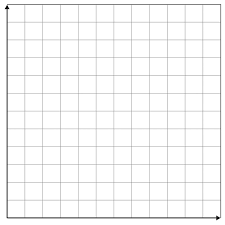 What is the y-intercept of this line?What is the slope of this line?How much would it cost if Wanda rented the boat for 6 hours?How many hours would Wanda have rented the boat for if she paid $75?A 1200-gallon water tank can be emptied at the rate of 150 gallons an hour.  This is represented by the linear equation y = -150x + 1200, with x = hours and y = gallons in tank.  Draw a graph of what this linear equation would look like.What is the y-intercept of this line?What is the slope of this line?How many hours will it take for the tank to empty?After 7 hours, how much water is left in the tank?Darnell joins a book-of-the-month club which costs $2/month plus $1 for every book he orders.  Last month he ordered 7 books and paid $9.  The previous month he ordered 9 books and paid $11.Write a linear equation for this scenario, with x = the number of books, and y = total cost._____________________________________________What is the slope of this line?________________________________What is the y-intercept of this line?________________________________Graph what this equation would look like.Gabe’s Gizmos is a manufacturing that company that makes Gizmos for technology applications.  If the company makes 80 gizmos a day, it incurs costs of $1100.  If the company makes 60 Gizmos a day, it incurs costs of $900.Calculate the slope of the line that represents this scenario:__________________________________________What is the y-intercept?__________________________________________Write a linear equation for this scenario, with x = #gizmos manufactured, and y = costs.___________________________________________Graph what this equation would look like:If the company made 350 gizmos, how much cost would the company incur?________________________________________________